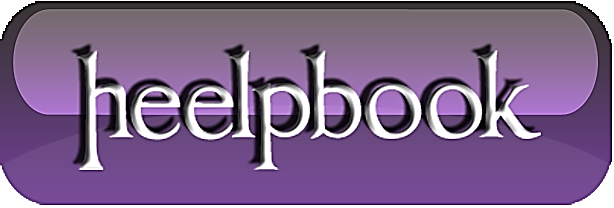 SQL Server – How to convert from string to datetime?Execute the following T-SQL scripts in Microsoft SQL Server Manangement Studio Query Editor to demonstrate T-SQL convert and cast functions in transforming string date, string time & string datetime data to datetime data type.T-SQL date / datetime functionsSQL Server string to date / datetime conversion – datetime string format sql server;MSSQL string to datetime conversion – convert char to date – convert varchar to date;Subtract 100 from style number (format) for yy instead yyyy (or ccyy with century) SELECT convert(datetime, 'Oct 23 2012 11:01AM', 100) -- mon dd yyyy hh:mmAM (or PM)SELECT convert(datetime, 'Oct 23 2012 11:01AM') -- 2012-10-23 11:01:00.000Without century (yy) string date conversion – convert string to datetime functionSELECT convert(datetime, 'Oct 23 12 11:01AM', 0) - mon dd yy hh:mmAM (or PM)SELECT convert(datetime, 'Oct 23 12 11:01AM') -- 2012-10-23 11:01:00.000Convert string to datetime sql – Convert string to date – SQL dates formatT-SQL convert string to datetime – SQL Server convert string to date;SELECT convert(datetime, '10/23/2016', 101) -- mm/dd/yyyySELECT convert(datetime, '2016.10.23', 102) -- yyyy.mm.ddSELECT convert(datetime, '23/10/2016', 103) -- dd/mm/yyyySELECT convert(datetime, '23.10.2016', 104) -- dd.mm.yyyySELECT convert(datetime, '23-10-2016', 105) -- dd-mm-yyyyMon types are non-deterministic conversions, dependent on language setting:SELECT convert(datetime, '23 OCT 2016', 106) -- dd mon yyyySELECT convert(datetime, 'Oct 23, 2016', 107) -- mon dd, yyyy-- 2016-10-23 00:00:00.000SELECT convert(datetime, '20:10:44', 108) -- hh:mm:ss-- 1900-01-01 20:10:44.000mon dd yyyy hh:mm:ss:mmm AM (or PM) – sql time format – SQL Server datetime formatSELECT convert(datetime, 'Oct 23 2016 11:02:44:013AM', 109)-- 2016-10-23 11:02:44.013SELECT convert(datetime, '10-23-2016', 110) -- mm-dd-yyyySELECT convert(datetime, '2016/10/23', 111) -- yyyy/mm/ddYYYYMMDD ISO date format works at any language setting – International standardSELECT convert(datetime, '20161023')SELECT convert(datetime, '20161023', 112) -- yyyymmdd-- 2016-10-23 00:00:00.000SELECT convert(datetime, '23 Oct 2016 11:02:07:577', 113) -- dd mon yyyy hh:mm:ss:mmm-- 2016-10-23 11:02:07.577SELECT convert(datetime, '20:10:25:300', 114) -- hh:mm:ss:mmm(24h)-- 1900-01-01 20:10:25.300SELECT convert(datetime, '2016-10-23 20:44:11', 120) -- yyyy-mm-dd hh:mm:ss(24h)-- 2016-10-23 20:44:11.000SELECT convert(datetime, '2016-10-23 20:44:11.500', 121) -- yyyy-mm-dd hh:mm:ss.mmm-- 2016-10-23 20:44:11.500Style 126 is ISO 8601 format: international standard – works with any language settingSELECT convert(datetime, '2008-10-23T18:52:47.513', 126) -- yyyy-mm-ddThh:mm:ss(.mmm)-- 2008-10-23 18:52:47.513Convert DDMMYYYY format to datetime – sql server to date / datetimeSELECT convert(datetime, STUFF(STUFF('31012016',3,0,'-'),6,0,'-'), 105)-- 2016-01-31 00:00:00.000 SQL Server T-SQL string to datetime conversion without century – some exceptions;Non-deterministic means language setting dependent such as Mar/Mär/mars/márc.SELECT convert(datetime, 'Oct 23 16 11:02:44AM') -- DefaultSELECT convert(datetime, '10/23/16', 1) -- mm/dd/yy U.S.SELECT convert(datetime, '16.10.23', 2) -- yy.mm.dd ANSISELECT convert(datetime, '23/10/16', 3) -- dd/mm/yy UK/FRSELECT convert(datetime, '23.10.16', 4) -- dd.mm.yy GermanSELECT convert(datetime, '23-10-16', 5) -- dd-mm-yy ItalianSELECT convert(datetime, '23 OCT 16', 6) -- dd mon yy non-det.SELECT convert(datetime, 'Oct 23, 16', 7) -- mon dd, yy non-det.SELECT convert(datetime, '20:10:44', 8) -- hh:mm:ssSELECT convert(datetime, 'Oct 23 16 11:02:44:013AM', 9) -- Default with msecSELECT convert(datetime, '10-23-16', 10) -- mm-dd-yy U.S.SELECT convert(datetime, '16/10/23', 11) -- yy/mm/dd JapanSELECT convert(datetime, '161023', 12) -- yymmdd ISOSELECT convert(datetime, '23 Oct 16 11:02:07:577', 13) -- dd mon yy hh:mm:ss:mmm EU dfltSELECT convert(datetime, '20:10:25:300', 14) -- hh:mm:ss:mmm(24h)SELECT convert(datetime, '2016-10-23 20:44:11',20) -- yyyy-mm-dd hh:mm:ss(24h) ODBC can.SELECT convert(datetime, '2016-10-23 20:44:11.500', 21)-- yyyy-mm-dd hh:mm:ss.mmm ODBCSQL Datetime Data Type: Combine date & time string into datetime – sql hh mm ssString to datetime – mssql datetime – sql convert date – SQL concatenate string:DECLARE @DateTimeValue varchar(32), @DateValue char(8), @TimeValue char(6)SELECT @DateValue = '20120718', @TimeValue = '211920'SELECT @DateTimeValue = convert(varchar, convert(datetime, @DateValue), 111)+ ' ' + substring(@TimeValue, 1, 2)+ ':' + substring(@TimeValue, 3, 2)+ ':' + substring(@TimeValue, 5, 2)SELECTDateInput = @DateValue, TimeInput = @TimeValue,DateTimeOutput = @DateTimeValue;DateInput    TimeInput   DateTimeOutput 20120718      211920    2012/07/18 21:19:20Datetime 8 bytes internal storage structure1st 4 bytes: number of days after the base date 1900-01-01;2nd 4 bytes: number of clock-ticks (3.33 milliseconds) since midnight;Smalldatetime 4 bytes internal storage structure1st 2 bytes: number of days after the base date 1900-01-01;2nd 2 bytes: number of minutes since midnight;SELECT CONVERT(binary(8), getdate()) -- 0x00009E4D 00C01272SELECT CONVERT(binary(4), convert(smalldatetime,getdate())) -- 0x9E4D 02BCThis is how a datetime looks in 8 bytesDECLARE @dtHex binary(8)= 0x00009966002d3344;DECLARE @dt datetime = @dtHex SELECT @dt -- 2007-07-09 02:44:34.147------------ */SQL convert seconds to HH:MM:SS – sql times format – sql hh mmDECLARE @Seconds INTSET @Seconds = 20000SELECT HH = @Seconds / 3600, MM = (@Seconds%3600) / 60, SS = (@Seconds%60)/* HH MM SS 5 33    20   */SQL Server Date Only from DATETIME column – get date onlyT-SQL just date – truncate time from datetime – remove time part;DECLARE @Now datetime = CURRENT_TIMESTAMP -- getdate()SELECT DateAndTime = @Now -- Date portion and Time portion ,DateString = REPLACE(LEFT(CONVERT (varchar, @Now, 112),10),' ','-'),[Date] = CONVERT(DATE, @Now) -- SQL Server 2008 and on - date part,Midnight1 = dateadd(day, datediff(day,0, @Now), 0),Midnight2 = CONVERT(DATETIME,CONVERT(int, @Now)),Midnight3 = CONVERT(DATETIME,CONVERT(BIGINT,@Now) & (POWER(Convert(bigint,2),32)-1))/* DateAndTime DateString Date Midnight1 Midnight2 Midnight32010-11-02 08:00:33.657 20101102 2010-11-02 2010-11-02 00:00:00.000 2010-11-02 00:00:00.000 2010-11-02 00:00:00.000 */------------SQL Server 2008 – Convert datetime to date – SQL yyyy mm ddSELECT TOP (3)  OrderDate = CONVERT(date, OrderDate),Today = CONVERT(date, getdate())FROM AdventureWorks2008.Sales.SalesOrderHeader ORDER BY newid();/* OrderDate  Today 2004-02-15 2012-06-18 .....*/SQL date yyyy mm dd – SQL Server yyyy mm dd – date format yyyymmddSELECT CONVERT(VARCHAR(10), GETDATE(), 111) AS [YYYY/MM/DD]/* YYYY/MM/DD2015/07/11 */SELECT CONVERT(VARCHAR(10), GETDATE(), 112) AS [YYYYMMDD]/* YYYYMMDD    20150711 */SELECT REPLACE(CONVERT(VARCHAR(10), GETDATE(), 111),'/',' ') AS [YYYY MM DD]/* YYYY MM DD2015 07 11 */Converting to special (non-standard) date fomats: DD-MMM-YYSELECT UPPER(REPLACE(CONVERT(VARCHAR,GETDATE(),6),' ','-')) -- 07-MAR-14 SQL convert date string to datetime – time set to 00:00:00.000 or 12:00AMPRINT CONVERT(datetime,'07-10-2012',110) -- Jul 10 2012 12:00AMPRINT CONVERT(datetime,'2012/07/10',111) -- Jul 10 2012 12:00AMPRINT CONVERT(datetime,'20120710',  112) -- Jul 10 2012 12:00AM          String to date conversion – sql date yyyy mm dd – sql date formattingSQL Server cast string to date – sql convert date to datetime;SELECT [Date] = CAST (@DateValue AS datetime)-- 2012-07-18 00:00:00.000SQL convert string date to different style – sql date string formatting;SELECT CONVERT(varchar, CONVERT(datetime, '20140508'), 100)-- May  8 2014 12:00AMSQL Server convert date to integerDECLARE @Date datetime; SET @Date = getdate();SELECT DateAsInteger = CAST (CONVERT(varchar,@Date,112) as INT);-- Result: 20161225SQL Server convert integer to datetimeDECLARE @iDate int SET @iDate = 20151225SELECT IntegerToDatetime = CAST(convert(varchar,@iDate) as datetime)-- 2015-12-25 00:00:00.000Alternates: date-only datetime valuesSQL Server floor date – sql convert datetime;SELECT [DATE-ONLY]=CONVERT(DATETIME, FLOOR(CONVERT(FLOAT, GETDATE())))SELECT [DATE-ONLY]=CONVERT(DATETIME, FLOOR(CONVERT(MONEY, GETDATE())))SQL Server cast string to datetimeSQL Server datetime to string convertSELECT [DATE-ONLY]=CAST(CONVERT(varchar, GETDATE(), 101) AS DATETIME)SQL Server dateadd function – T-SQL datediff functionSQL strip time from date – MSSQL strip time from datetimeSELECT getdate() ,dateadd(dd, datediff(dd, 0, getdate()), 0)-- Results: 2016-01-23 05:35:52.793 2016-01-23 00:00:00.000String date  – 10 bytes of storageSELECT [STRING DATE]=CONVERT(varchar, GETDATE(), 110)SELECT [STRING DATE]=CONVERT(varchar, CURRENT_TIMESTAMP, 110)-- Same results: 01-02-2012SQL Server cast datetime as string – SQL datetime formattingSELECT stringDateTime=CAST (getdate() as varchar) -- Dec 29 2012  3:47AMSQL Date range BETWEEN operatorSQL date range select – date range search – T-SQL date range query--Count Sales Orders for 2003 OCT-NOVDECLARE @StartDate DATETIME,  @EndDate DATETIMESET @StartDate = convert(DATETIME,'10/01/2003',101)SET @EndDate = convert(DATETIME,'11/30/2003',101)SELECT @StartDate, @EndDate -- 2003-10-01 00:00:00.000  2003-11-30 00:00:00.000SELECT dateadd(DAY,1,@EndDate),dateadd(ms,-3,dateadd(DAY,1,@EndDate))-- 2003-12-01 00:00:00.000  2003-11-30 23:59:59.997SQL Server date range select using >= and <SELECT [Sales Orders for 2003 OCT-NOV] = COUNT(* )FROM Sales.SalesOrderHeader WHERE OrderDate >= @StartDate AND OrderDate < dateadd(DAY,1,@EndDate)/* Sales Orders for 2003 OCT-NOV3668 */Equivalent date range query using BETWEEN comparisonIt requires a bit of trick programmingSELECT [Sales Orders for 2003 OCT-NOV] = COUNT(* )FROM Sales.SalesOrderHeader WHERE OrderDate BETWEEN @StartDate AND dateadd(ms,-3,dateadd(DAY,1,@EndDate))-- 3668USE AdventureWorks;-- T-SQL between string dates SELECT POs=COUNT(*) FROM Purchasing.PurchaseOrderHeader WHERE OrderDate BETWEEN '20040201' AND '20040210' -- Result: 108-- SQL BETWEEN dates without time - time stripped - time removed - date part only SELECT POs=COUNT(*) FROM Purchasing.PurchaseOrderHeader WHERE datediff(dd,0,OrderDate)BETWEEN datediff(dd,0,'20040201 12:11:39') AND datediff(dd,0,'20040210 14:33:19')-- 108-- BETWEEN is equivalent to >=...AND....<=SELECT POs=COUNT(*) FROM Purchasing.PurchaseOrderHeader WHERE OrderDate BETWEEN '2004-02-01 00:00:00.000' AND '2004-02-10  00:00:00.000'/* Orders with OrderDates '2004-02-10  00:00:01.000' - 1 second after midnight (12:00AM)'2004-02-10  00:01:00.000' - 1 minute after midnight '2004-02-10  01:00:00.000' - 1 hour after midnight are not included in the two queries above. */-- To include the entire day of 2004-02-10 use:SELECT POs=COUNT(*) FROM Purchasing.PurchaseOrderHeader WHERE OrderDate >= '20040201' AND OrderDate < '20040211'Calculate week ranges in a yearDECLARE @Year INT = '2016';WITH cteDays AS (SELECT DayOfYear=Dateadd(dd, number,CONVERT(DATE, CONVERT(char(4),@Year)+'0101'))FROM master.dbo.spt_values WHERE type='P'),CTE AS (SELECT DayOfYear, WeekOfYear=DATEPART(week,DayOfYear)FROM cteDays WHERE YEAR(DayOfYear)= @YEAR)SELECT WeekOfYear, StartOfWeek=MIN(DayOfYear), EndOfWeek=MAX(DayOfYear)FROM CTE  GROUP BY WeekOfYear ORDER BY WeekOfYear Date validation function ISDATE – returns 1 or 0 – SQL datetime functionsDECLARE @StringDate varchar(32)SET @StringDate = '2011-03-15 18:50'IF EXISTS( SELECT * WHERE ISDATE(@StringDate) = 1)PRINT 'VALID DATE: ' + @StringDate ELSEPRINT 'INVALID DATE: ' + @StringDate GO-- Result: VALID DATE: 2011-03-15 18:50DECLARE @StringDate varchar(32)SET @StringDate = '20112-03-15 18:50'IF EXISTS( SELECT * WHERE ISDATE(@StringDate) = 1)PRINT 'VALID DATE: ' + @StringDate ELSE PRINT 'INVALID DATE: ' + @StringDate -- Result: INVALID DATE: 20112-03-15 18:50First and last day of date periods – SQL Server 2008 and on codeDECLARE @Date DATE = '20161023'SELECT ReferenceDate   = @Date SELECT FirstDayOfYear  = CONVERT(DATE, dateadd(yy, datediff(yy,0, @Date),0))SELECT LastDayOfYear   = CONVERT(DATE, dateadd(yy, datediff(yy,0, @Date)+1,-1))SELECT FDofSemester = CONVERT(DATE, dateadd(qq,((datediff(qq,0,@Date)/2)*2),0))SELECT LastDayOfSemester = CONVERT(DATE, dateadd(qq,((datediff(qq,0,@Date)/2)*2)+2,-1))SELECT FirstDayOfQuarter  = CONVERT(DATE, dateadd(qq, datediff(qq,0, @Date),0))-- 2016-10-01SELECT LastDayOfQuarter = CONVERT(DATE, dateadd(qq, datediff(qq,0,@Date)+1,-1))-- 2016-12-31SELECT FirstDayOfMonth = CONVERT(DATE, dateadd(mm, datediff(mm,0, @Date),0))SELECT LastDayOfMonth  = CONVERT(DATE, dateadd(mm, datediff(mm,0, @Date)+1,-1))SELECT FirstDayOfWeek  = CONVERT(DATE, dateadd(wk, datediff(wk,0, @Date),0))SELECT LastDayOfWeek   = CONVERT(DATE, dateadd(wk, datediff(wk,0, @Date)+1,-1))– 2016-10-30Month Sequence Generator – Sequential numbers / DatesDECLARE @Date date = '2000-01-01'SELECT MonthStart=dateadd(MM, number, @Date)FROM master.dbo.spt_values WHERE type='P' AND dateadd(MM, number, @Date) <= CURRENT_TIMESTAMPORDER BY MonthStart /* MonthStart 2000-01-012000-02-012000-03-01 ....*/Selected named Date StylesDECLARE @DateTimeValue varchar(32)US-StyleSELECT @DateTimeValue = '10/23/2016'SELECT StringDate=@DateTimeValue,[US-Style] = CONVERT(datetime, @DatetimeValue)SELECT @DateTimeValue = '10/23/2016 23:01:05'SELECT StringDate = @DateTimeValue,[US-Style] = CONVERT(datetime, @DatetimeValue)UK-Style, British/French – convert string to datetimeSELECT @DateTimeValue = '23/10/16 23:01:05'SELECT StringDate = @DateTimeValue,[UK-Style] = CONVERT(datetime, @DatetimeValue, 3)SELECT @DateTimeValue = '23/10/2016 04:01 PM'SELECT StringDate = @DateTimeValue,[UK-Style] = CONVERT(datetime, @DatetimeValue, 103)German-StyleSELECT @DateTimeValue = '23.10.16 23:01:05'SELECT StringDate = @DateTimeValue,[German-Style] = CONVERT(datetime, @DatetimeValue, 4)SELECT @DateTimeValue = '23.10.2016 04:01 PM'SELECT StringDate = @DateTimeValue,[German-Style] = CONVERT(datetime, @DatetimeValue, 104)Double conversion to US-Style 107 with century: Oct 23, 2016SET @DateTimeValue='10/23/16'SELECT StringDate=@DateTimeValue,[US-Style] = CONVERT(varchar, CONVERT(datetime, @DateTimeValue),107)Using DATEFORMAT – UK-Style – SQL dateformatSET @DateTimeValue='23/10/16'SET DATEFORMAT dmy SELECT StringDate=@DateTimeValue,[Date Time] = CONVERT(datetime, @DatetimeValue)Using DATEFORMAT – US-StyleSET DATEFORMAT mdy  -- Convert date string from DD/MM/YYYY UK format to MM/DD/YYYY US format DECLARE @UKdate char(10) = '15/03/2016' SELECT CONVERT(CHAR(10), CONVERT(datetime, @UKdate,103),101)-- 03/15/2016-- DATEPART datetime function example - SQL Server datetime functions SELECT * FROM Northwind.dbo.Orders WHERE DATEPART(YEAR, OrderDate) = '1996' ANDDATEPART(MONTH,OrderDate) = '07' ANDDATEPART(DAY, OrderDate) = '10'Alternate syntax for DATEPART ExampleSELECT * FROM Northwind.dbo.Orders WHERE YEAR(OrderDate) = '1996' ANDMONTH(OrderDate) = '07' ANDDAY(OrderDate) = '10'T-SQL calculate the number of business days function / UDF – exclude SAT & SUNCREATE FUNCTION fnBusinessDays (@StartDate DATETIME, @EndDate DATETIME)RETURNS INT ASBEGINIF (@StartDate IS NULL OR @EndDate IS NULL) RETURN (0)DECLARE @i INT = 0;WHILE (@StartDate <= @EndDate)BEGINSET @i = @i + CASEWHEN datepart(dw,@StartDate) BETWEEN 2 AND 6 THEN 1ELSE 0ENDSET @StartDate = @StartDate + 1END -- while RETURN (@i)END -- function GOSELECT dbo.fnBusinessDays('2016-01-01','2016-12-31')-- 261T-SQL DATENAME function usage for weekdaysSELECT DayName=DATENAME(weekday, OrderDate), SalesPerWeekDay = COUNT(*)FROM AdventureWorks2008.Sales.SalesOrderHeader GROUP BY DATENAME(weekday, OrderDate), DATEPART(weekday,OrderDate)ORDER BY DATEPART(weekday,OrderDate)/* DayName SalesPerWeekDay Sunday 4482Monday 4591Tuesday 4346.... */DATENAME application for MonthsSELECT MonthName = DATENAME(month, OrderDate), SalesPerMonth = COUNT(*)FROM AdventureWorks2008.Sales.SalesOrderHeader GROUP BY DATENAME(month, OrderDate), MONTH(OrderDate) ORDER BY MONTH(OrderDate)January 2483February 2686March 2750April 2740.... */Getting month name from month numberSELECT DATENAME(MM,dateadd(MM,7,-1)) -- July ------------Extract string date from text with PATINDEX pattern matchingApply SQL Server string to date conversionUSE tempdb;goCREATE TABLE InsiderTransaction (InsiderTransactionID int identity primary key, TradeDate datetime, TradeMsg varchar(256), ModifiedDate datetime default (getdate()))-- Populate table with dummy dataINSERT InsiderTransaction (TradeMsg) VALUES('INSIDER TRAN QABC Hammer, Bruce D. CSO 09-02-08 Buy 2,000 6.10')INSERT InsiderTransaction (TradeMsg) VALUES('INSIDER TRAN QABC Schmidt, Steven CFO 08-25-08 Buy 2,500 6.70')INSERT InsiderTransaction (TradeMsg) VALUES('INSIDER TRAN QABC Hammer, Bruce D. CSO  08-20-08 Buy 3,000 8.59')INSERT InsiderTransaction (TradeMsg) VALUES('INSIDER TRAN QABC Walters, Jeff CTO 08-15-08  Sell 5,648 8.49')INSERT InsiderTransaction (TradeMsg) VALUES('INSIDER TRAN QABC Walters, Jeff CTO 08-15-08 Option Execute 5,648 2.15')INSERT InsiderTransaction (TradeMsg) VALUES('INSIDER TRAN QABC Hammer, Bruce D. CSO 07-31-08 Buy 5,000 8.05')INSERT InsiderTransaction (TradeMsg) VALUES('INSIDER TRAN QABC Lennot, Mark B. Director  08-31-07 Buy 1,500 9.97')INSERT InsiderTransaction (TradeMsg) VALUES('INSIDER TRAN QABC  O''Neal, Linda COO  08-01-08 Sell 5,000 6.50')-- Extract dates from stock trade message text-- Pattern match for MM-DD-YY using the PATINDEX string function SELECT TradeDate=substring(TradeMsg,patindex('%[01][0-9]-[0123][0-9]-[0-9][0-9]%', TradeMsg),8)FROM InsiderTransaction WHERE patindex('%[01][0-9]-[0123][0-9]-[0-9][0-9]%', TradeMsg) > 0/* Partial results TradeDate 09-02-0808-25-0808-20-08 */Update table with extracted dateConvert string date to datetimeUPDATE InsiderTransaction SET TradeDate = convert(datetime, substring(TradeMsg,patindex('%[01][0-9]-[0123][0-9]-[0-9][0-9]%', TradeMsg),8))WHERE patindex('%[01][0-9]-[0123][0-9]-[0-9][0-9]%', TradeMsg) > 0SELECT * FROM InsiderTransaction ORDER BY TradeDate desc /* Partial results InsiderTransactionID    TradeDate   TradeMsg    ModifiedDate 1 2008-09-02 00:00:00.000 INSIDER TRAN QABC Hammer, Bruce D. CSO 09-02-08 Buy 2,000 6.10 2008-12-22 20:25:19.2632 2008-08-25 00:00:00.000 INSIDER TRAN QABC Schmidt, Steven CFO 08-25-08 Buy 2,500 6.70 2008-12-22 20:25:19.263 */-- Cleanup taskDROP TABLE InsiderTransaction /************Valid Date Ranges for DATE / DATETIME data typesDATE (3 bytes) date range:January 1, 1 A.D. through December 31, 9999 A.D.SMALLDATETIME (4 bytes) date range:January 1, 1900 through June 6, 2079DATETIME (8 bytes) date range:January 1, 1753 through December 31, 9999DATETIME2 (6-8 bytes) date range:January 1, 1 A.D. through December 31, 9999 A.D.The statement below will give a date range error:SELECT CONVERT(smalldatetime, '2110-01-01')/* Msg 242, Level 16, State 3, Line 1The conversion of a varchar data type to a smalldatetime data type resulted in an out-of-range value. */************/SQL CONVERT DATE/DATETIME script applying Table variableDatetime column is converted into date only string column;DECLARE @sqlConvertDate TABLE ( DatetimeColumn datetime,DateColumn char(10));INSERT @sqlConvertDate (DatetimeColumn) SELECT GETDATE()UPDATE @sqlConvertDate SET DateColumn = CONVERT(char(10), DatetimeColumn, 111)SELECT * FROM @sqlConvertDate SQL Server convert datetime – String date column converted into datetime columnUPDATE @sqlConvertDate SET DatetimeColumn = CONVERT(Datetime, DateColumn, 111)SELECT * FROM @sqlConvertDate -- Equivalent formulation - SQL Server cast datetime UPDATE @sqlConvertDate SET DatetimeColumn = CAST(DateColumn AS datetime)SELECT * FROM @sqlConvertDate /* First results DatetimeColumn              DateColumn 2012-12-25 15:54:10.363     2012/12/25 *//* Second results:DatetimeColumn              DateColumn 2012-12-25 00:00:00.000     2012/12/25 */SQL date sequence generation with dateadd & table variableSQL Server cast datetime to string – SQL Server insert default values methodDECLARE @Sequence table (Sequence int identity(1,1))DECLARE @i int; SET @i = 0WHILE ( @i < 500)BEGININSERT @Sequence DEFAULT VALUESSET @i = @i + 1ENDSELECT DateSequence = CAST(dateadd(day, Sequence,getdate()) AS varchar)FROM @Sequence /* Partial results:DateSequence Dec 31 2008 3:02AMJan 1 2009 3:02AMJan 2 2009 3:02AMJan 3 2009 3:02AMJan 4 2009 3:02AM */SQL Last Week calculationsSQL selects last Friday – Implied string to datetime conversions in dateadd & datediff;DECLARE @BaseFriday CHAR(8), @LastFriday datetime, @LastMonday datetime SET @BaseFriday = '19000105'SELECT @LastFriday = dateadd(dd,(datediff (dd, @BaseFriday, CURRENT_TIMESTAMP) / 7) * 7, @BaseFriday)SELECT [Last Friday] = @LastFriday -- Result: 2008-12-26 00:00:00.000SQL last Monday (last week’s Monday)SELECT @LastMonday = dateadd(dd,(datediff (dd, @BaseFriday, CURRENT_TIMESTAMP) / 7) * 7 - 4,@BaseFriday)SELECT [Last Monday]= @LastMonday -- Result: 2008-12-22 00:00:00.000SQL last week – SUN – SATSELECT [Last Week] = CONVERT(varchar,dateadd(day, -1, @LastMonday), 101)+ ' - ' + CONVERT(varchar,dateadd(day, 1,  @LastFriday), 101)-- Result: 12/21/2008 - 12/27/2008Specific Day calculations-- First day of current month SELECT dateadd(month, datediff(month, 0, getdate()), 0)-- 15th day of current month SELECT dateadd(day,14,dateadd(month,datediff(month,0,getdate()),0))-- First Monday of current month SELECT dateadd(day, (9-datepart(weekday, dateadd(month, datediff(month, 0, getdate()), 0)))%7, dateadd(month, datediff(month, 0, getdate()), 0))-- Next Monday calculation from the reference date which was a Monday DECLARE @Now datetime = GETDATE();DECLARE @NextMonday datetime = dateadd(dd, ((datediff(dd, '19000101', @Now)/ 7) * 7) + 7, '19000101');SELECT [Now]=@Now, [Next Monday]=@NextMonday -- Last Friday of current month SELECT dateadd(day, -7+(6-datepart(weekday,dateadd(month, datediff(month, 0, getdate())+1, 0)))%7,dateadd(month, datediff(month, 0, getdate())+1, 0))-- First day of next month SELECT dateadd(month, datediff(month, 0, getdate())+1, 0)-- 15th of next monthSELECT dateadd(day,14, dateadd(month, datediff(month, 0, getdate())+1, 0))-- First Monday of next monthSELECT dateadd(day, (9-datepart(weekday,dateadd(month, datediff(month, 0, getdate())+1, 0)))%7,dateadd(month, datediff(month, 0, getdate())+1, 0))SQL Last Date calculationsLast day of prior month – Last day of previous monthSELECT convert( varchar, dateadd(dd,-1,dateadd(mm, datediff(mm,0,getdate() ), 0)),101)-- 01/31/2019-- Last day of current month SELECT convert( varchar, dateadd(dd,-1,dateadd(mm, datediff(mm,0,getdate())+1, 0)),101)-- 02/28/2019-- Last day of prior quarter - Last day of previous quarter SELECT convert( varchar, dateadd(dd,-1,dateadd(qq, datediff(qq,0,getdate() ), 0)),101)-- 12/31/2018-- Last day of current quarter - Last day of current quarter SELECT convert( varchar, dateadd(dd,-1,dateadd(qq, datediff(qq,0,getdate())+1, 0)),101)-- 03/31/2019-- Last day of prior year - Last day of previous year SELECT convert( varchar, dateadd(dd,-1,dateadd(yy, datediff(yy,0,getdate() ), 0)),101)-- 12/31/2018-- Last day of current year SELECT convert( varchar, dateadd(dd,-1,dateadd(yy, datediff(yy,0,getdate())+1, 0)),101)-- 12/31/2019SQL Server dateformat and language settingT-SQL set language – String to date conversionSET LANGUAGE us_english SELECT CAST('2018-03-15' AS datetime)-- 2018-03-15 00:00:00.000SET LANGUAGE british SELECT CAST('2018-03-15' AS datetime)/* Msg 242, Level 16, State 3, Line 2The conversion of a varchar data type to a datetime data type resulted in an out-of-range value.*/SELECT CAST('2018-15-03' AS datetime)-- 2018-03-15 00:00:00.000SET LANGUAGE us_english -- SQL dateformat with language dependency SELECT name, alias, dateformat FROM sys.syslanguages WHERE langid in (0,1,2,4,5,6,7,10,11,13,23,31)GO